上投摩根全球新兴市场混合型证券投资基金2022年第1季度报告2022年3月31日基金管理人：上投摩根基金管理有限公司基金托管人：中国建设银行股份有限公司报告送出日期：二〇二二年四月二十二日§1  重要提示基金管理人的董事会及董事保证本报告所载资料不存在虚假记载、误导性陈述或重大遗漏，并对其内容的真实性、准确性和完整性承担个别及连带责任。 基金托管人中国建设银行股份有限公司根据本基金合同规定，于2022年4月21日复核了本报告中的财务指标、净值表现和投资组合报告等内容，保证复核内容不存在虚假记载、误导性陈述或者重大遗漏。 基金管理人承诺以诚实信用、勤勉尽责的原则管理和运用基金资产，但不保证基金一定盈利。 基金的过往业绩并不代表其未来表现。投资有风险，投资者在作出投资决策前应仔细阅读本基金的招募说明书。 本报告中财务资料未经审计。本报告期自2022年1月1日起至3月31日止。§2  基金产品概况§3  主要财务指标和基金净值表现3.1 主要财务指标单位：人民币元注：本期已实现收益指基金本期利息收入、投资收益、其他收入（不含公允价值变动收益）扣除相关费用后的余额，本期利润为本期已实现收益加上本期公允价值变动收益。上述基金业绩指标不包括持有人认购或交易基金的各项费用（例如，开放式基金的申购赎回费、红利再投资费、基金转换费等），计入费用后实际收益水平要低于所列数字。3.2 基金净值表现本报告期基金份额净值增长率及其与同期业绩比较基准收益率的比较3.2.2　自基金合同生效以来基金累计份额净值增长率变动及其与同期业绩比较基准收益率变动的比较上投摩根全球新兴市场混合型证券投资基金累计份额净值增长率与业绩比较基准收益率历史走势对比图（2011年1月30日至2022年3月31日）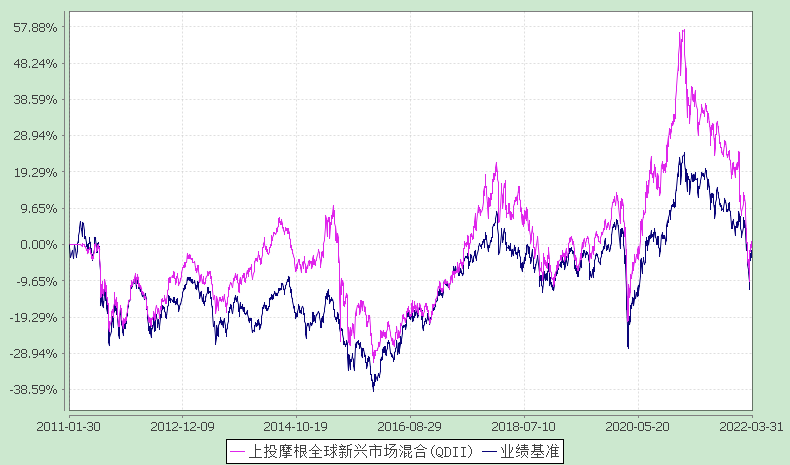 注：本基金合同生效日为2011年1月30日，图示的时间段为合同生效日至本报告期末。本基金建仓期为本基金合同生效日起 6 个月，建仓期结束时资产配置比例符合本基金基金合同规定。§4  管理人报告4.1 基金经理（或基金经理小组）简介注：1.任职日期和离任日期均指根据公司决定确定的聘任日期和解聘日期。2.证券从业的含义遵从行业协会《证券业从业人员资格管理办法》的相关规定。4.1.1 期末兼任私募资产管理计划投资经理的基金经理同时管理的产品情况4.2 境外投资顾问为本基金提供投资建议的主要成员简介4.3管理人对报告期内本基金运作遵规守信情况的说明在本报告期内，基金管理人不存在损害基金份额持有人利益的行为，勤勉尽责地为基金份额持有人谋求利益。基金管理人遵守了《证券投资基金法》及其他有关法律法规、《上投摩根全球新兴市场混合型证券投资基金基金合同》的规定。除以下情况外，基金经理对个股和投资组合的比例遵循了投资决策委员会的授权限制，基金投资比例符合基金合同和法律法规的要求：本基金曾出现个别由于市场原因引起的投资组合的投资指标被动偏离相关比例要求的情形，但已在规定时间内调整完毕。4.4 公平交易专项说明4.4.1公平交易制度的执行情况报告期内，本公司继续贯彻落实《证券投资基金管理公司公平交易制度指导意见》等相关法律法规和公司内部公平交易流程的各项要求，严格规范境内上市股票、债券的一级市场申购和二级市场交易等活动，通过系统和人工相结合的方式进行交易执行和监控分析，以确保本公司管理的不同投资组合在授权、研究分析、投资决策、交易执行、业绩评估等投资管理活动相关的环节均得到公平对待。对于交易所市场投资活动，本公司执行集中交易制度，确保不同投资组合在买卖同一证券时，按照时间优先、比例分配的原则在各投资组合间公平分配交易量；对于银行间市场投资活动，本公司通过对手库控制和交易室询价机制，严格防范对手风险并检查价格公允性；对于申购投资行为，本公司遵循价格优先、比例分配的原则，根据事前独立申报的价格和数量对交易结果进行公平分配。报告期内，通过对不同投资组合之间的收益率差异比较、对同向交易和反向交易的交易时机和交易价差监控分析，未发现整体公平交易执行出现异常的情况。4.4.2异常交易行为的专项说明报告期内，通过对交易价格、交易时间、交易方向等的分析，未发现有可能导致不公平交易和利益输送的异常交易行为。所有投资组合参与的交易所公开竞价同日反向交易成交较少的单边交易量超过该证券当日成交量的5%的情形：无。4.5 报告期内基金的投资策略和业绩表现说明本基金在报告期内净值下跌，跑输业绩基准，组合中的俄罗斯股票配置拖累了基金业绩。彭博数据显示，MSCI新兴市场股指在2022年第一季度下跌7.3%，连续第三个季度出现负回报。原因是市场担心新兴市场内部的地缘政治以及大宗商品价格飙升导致通胀上升，进而促使美国利率上升和引发经济衰退风险。中国互联网公司领跌，原因是该行业持续的监管压力导致市场情绪减弱。大约在3月中旬，MSCI新兴市场收复了一些损失，因为中国国务院表示正在努力保持股市稳定，并采取政策支持改善经济增长。美联储将利率提高了25个基点，并发出了所有剩余6次会议加息的信号。随着通胀继续走高，美联储一直在变得更加鹰派，现在市场预计美联储将更积极地加息，从而推动美国国债收益率大幅上涨。新兴市场地区中表现最好的是巴西，表现最差的是中国。行业表现最好的是南非金融，巴西金融和巴西原材料，行业表现最差的是中国必选消费和中国信息技术。虽然俄乌冲突继续展开，但巴西货币年初至今已升值约30%，导致外国资本大量流入，目前年初至今超过800亿雷亚尔。大宗商品价格和新兴市场的货币政策可能有利于货币和经济活动，特别是贸易差额。中国股市从3月中旬的低谷中反弹。总体而言，房地产板块在地方政府继续放松措施以及北京推迟房产税试验的消息传出后大幅反弹。展望后市，新兴市场相比历史上受到冲击的情况，这次准备得较好。缩减量化宽松和提高美国利率仍可能导致美元走强和全球流动性减少，这可能会影响一些更加依赖外部融资的新兴市场国家或地区。然而，印度的经常账户状况自2013年以来有所改善，中国、中国台湾和韩国加上印度合计占MSCI新兴市场指数近75％的权重，拥有强劲的经常账户状况和较低的外债，因此应该不那么脆弱。因此，我们预计，如果此次缩减规模对新兴市场构成挑战，新兴市场债务领域可能会感受到更多的挑战，而非新兴市场股市。我们继续预期经济增长保持强劲，通胀保持在目标水平之上，但不至于令人担忧到足以证明迅速、破坏性地撤出货币刺激措施。乐观的情况是，商品和劳动力市场的供给瓶颈都得到了解决，出现了一个“黄金时期”，即强劲增长、低通胀和持续的货币宽松。相反，不利的情况是供应方面的担忧恶化，导致增长疲软和通胀上升的不愉快局面。需要关注的主要风险体现在固定收益资产上，即尽管经济增长趋弱，但债券市场仍受到政策收紧的挑战。由于经济增长放缓，息差扩大，新兴市场债务容易受到金融环境收紧的影响。股市由于经济增长放缓和宽松政策减少，预计会经历震荡调整。另一个需要关注的风险是，美元因市场波动而升值，引起资金从新兴市场流出。本报告期全球新兴市场份额净值增长率为:-10.20%，同期业绩比较基准收益率为:-7.72%。4.6报告期内基金持有人数或基金资产净值预警说明报告期内，本基金存在连续二十个工作日基金资产净值低于五千万元的情况，出现该情况的时间范围为2022年02月21日至2022年03月31日。基金管理人拟调整本基金运作方式，加大营销力度，提升基金规模，方案已报监管机关。§5  投资组合报告5.1 报告期末基金资产组合情况5.2 报告期末在各个国家（地区）证券市场的股票及存托凭证投资分布注：国家（地区）类别根据其所在的证券交易所确定，ADR、GDR按照存托凭证本身挂牌的证券交易所确定。5.3 报告期末按行业分类的股票及存托凭证投资组合注：行业分类标准：MSCI5.4 期末按公允价值占基金资产净值比例大小排序的股票投资明细
5.4.1 报告期末按公允价值占基金资产净值比例大小排序的前十名股票及存托凭证投资明细5.5 报告期末按债券信用等级分类的债券投资组合本基金本报告期末未持有债券。5.6 报告期末按公允价值占基金资产净值比例大小排名的前五名债券投资明细本基金本报告期末未持有债券。5.7 报告期末按公允价值占基金资产净值比例大小排名的前十名资产支持证券投资明细本基金本报告期末未持有资产支持证券。5.8 报告期末按公允价值占基金资产净值比例大小排名的前五名金融衍生品投资明细本基金本报告期末未持有金融衍生品。5.9报告期末按公允价值占基金资产净值比例大小排序的前十名基金投资明细本基金本报告期末未持有基金。5.10 投资组合报告附注5.10.1报告期内本基金投资的前十名证券的发行主体本期没有出现被监管部门立案调查，或在报告编制日前一年内受到公开谴责、处罚的情形。5.10.2报告期内本基金投资的前十名股票中没有在基金合同规定备选股票库之外的股票。5.10.3其他资产构成5.10.4报告期末持有的处于转股期的可转换债券明细本基金本报告期末未持有处于转股期的可转换债券。5.10.5 报告期末前十名股票中存在流通受限情况的说明注：本基金本报告期末前十名股票中不存在流通受限情况。5.10.6投资组合报告附注的其他文字描述部分因四舍五入的原因，投资组合报告中分项之和与合计数可能存在尾差。§6  开放式基金份额变动单位：份§7  基金管理人运用固有资金投资本基金情况7.1 基金管理人运用固有资金投资本基金交易明细无。§8 备查文件目录8.1 备查文件目录1、中国证监会批准上投摩根全球新兴市场混合型证券投资基金设立的文件；2、《上投摩根全球新兴市场混合型证券投资基金基金合同》；3、《上投摩根全球新兴市场混合型证券投资基金基金托管协议》；4、《上投摩根基金管理有限公司开放式基金业务规则》；5、基金管理人业务资格批件、营业执照；6、基金托管人业务资格批件和营业执照。8.2 存放地点基金管理人或基金托管人处。8.3 查阅方式投资者可在营业时间免费查阅，也可按工本费购买复印件。上投摩根基金管理有限公司二〇二二年四月二十二日基金简称上投摩根全球新兴市场混合(QDII)基金主代码378006交易代码378006基金运作方式契约型开放式基金合同生效日2011年1月30日报告期末基金份额总额45,548,385.20份投资目标本基金主要投资于新兴市场以及在其他证券市场交易的新兴市场企业，通过深入挖掘新兴市场企业的投资价值，努力实现基金资产的稳健增值。投资策略新兴市场所属国家和地区经济发展多处于转型阶段，劳动力成本低，自然资源丰富，与发达国家与地区比较，其经济发展速度一般相对较高。本基金将充分分享新兴市场经济高增长成果，审慎把握新兴市场的投资机会，争取为投资者带来长期稳健回报。1、股票投资策略总体上本基金将采取自上而下与自下而上相结合的投资策略。首先通过考察不同国家的发展趋势及不同行业的景气程度，决定地区与板块的基本布局；其次采取自下而上的选股策略，在对股票进行基本面分析的同时，通过深入研究股票的价值与动量特性，选取目标投资对象。在固定收益类投资部分，本基金将综合考虑资产布局的安全性、流动性与收益性，并结合现金管理要求等来制订具体策略。2、固定收益类投资策略本基金将根据风险防御及现金替代性管理的需要，适度进行债券投资。本基金在对新兴市场中不同国家和地区宏观经济发展情况、财政政策、货币政策、以及利率走势进行分析的基础上，综合考查利率风险、信用和流动性风险对债券内在价值的影响，构建固定收益类投资组合，以追求长期低波动率的稳健回报。3、其他投资策略：包括衍生品投资策略。业绩比较基准本基金的业绩比较基准为：MSCI新兴市场股票指数（总回报）风险收益特征本基金是混合型证券投资基金，预期收益及预期风险水平低于股票型基金，高于债券型基金和货币市场基金，属于较高预期收益和预期风险水平的投资品种。根据2017年7月1日施行的《证券期货投资者适当性管理办法》，基金管理人和相关销售机构已对本基金重新进行风险评级，风险评级行为不改变本基金的实质性风险收益特征，但由于风险等级分类标准的变化，本基金的风险等级表述可能有相应变化，具体风险评级结果应以基金管理人和销售机构提供的评级结果为准。基金管理人上投摩根基金管理有限公司基金托管人中国建设银行股份有限公司境外投资顾问英文名称JPMorgan Asset Management(UK) Limited境外投资顾问中文名称摩根资产管理（英国）有限公司境外资产托管人英文名称JPMorgan Chase Bank, N.A.境外资产托管人中文名称摩根大通银行主要财务指标报告期(2022年1月1日-2022年3月31日)1.本期已实现收益-6,635,437.152.本期利润-9,422,588.513.加权平均基金份额本期利润-0.20844.期末基金资产净值45,573,725.865.期末基金份额净值1.0006阶段净值增长率①净值增长率标准差②业绩比较基准收益率③业绩比较基准收益率标准差④①-③②-④过去三个月-10.20%2.04%-7.72%1.49%-2.48%0.55%过去六个月-12.87%1.54%-10.81%1.16%-2.06%0.38%过去一年-20.42%1.27%-16.21%1.02%-4.21%0.25%过去三年10.47%1.38%1.73%1.21%8.74%0.17%过去五年21.30%1.31%9.62%1.10%11.68%0.21%自基金合同生效起至今8.81%1.21%-2.39%1.06%11.20%0.15%姓名职务任本基金的基金经理期限任本基金的基金经理期限证券从业年限说明姓名职务任职日期离任日期证券从业年限说明张军本基金基金经理、投资董事2021-06-01-18年（金融领域从业经验29年）基金经理张军先生，毕业于上海复旦大学。曾担任上海国际信托有限公司国际业务部经理，交易部经理。2004年6月加入上投摩根基金管理有限公司，先后担任交易部总监、投资经理、基金经理、投资组合管理部总监、投资绩效评估总监、国际投资部总监、组合基金投资部总监，现担任投资董事兼高级基金经理。自2008年3月起担任上投摩根亚太优势混合型证券投资基金基金经理，自2012年3月起同时担任上投摩根全球天然资源混合型证券投资基金基金经理，自2016年12月起同时担任上投摩根全球多元配置证券投资基金基金经理，自2018年10月起同时担任上投摩根欧洲动力策略股票型证券投资基金（QDII）基金经理，自2019年7月起同时担任上投摩根日本精选股票型证券投资基金（QDII）基金经理，自2021年1月起同时担任上投摩根富时发达市场REITs指数型证券投资基金（QDII）基金经理，自2021年6月起同时担任上投摩根全球新兴市场混合型证券投资基金及上投摩根标普港股通低波红利指数型证券投资基金基金经理，自2021年12月起同时担任上投摩根恒生科技交易型开放式指数证券投资基金（QDII）基金经理。姓名产品类型产品数量（只）资产净值(元)任职时间张军公募基金94,745,109,786.522008-03-08张军私募资产管理计划1140,404,337.002021-07-09张军其他组合---张军合计104,885,514,123.52姓名在境外投资顾问所任职务证券从业年限说明Anuj Arora摩根资产管理(英国)董事总经理，在位于伦敦的新兴市场和亚太地区（EMAP）股票团队担任投资经理19年Anuj Arora，董事总经理，在位于伦敦的新兴市场和亚太地区（EMAP）股票团队担任投资经理。自2006年加入公司以来，负责管理全球新兴市场多元策略，并监督EMAP股票团队中与量化策略有关的所有研究，包括资产配置和风险管理。此前，Anuj是芝加哥梅斯洛金融公司的定量分析师和Birkelbach Investment Securities的分析师。他拥有伊利诺伊理工学院金融学硕士学位。Harold Yu摩根资产管理(英国)副总裁，产品分析师10年Harold Yu, 特许金融分析师，副总裁，是一位产品分析师，负责位于伦敦的新兴市场和亚太地区（EMAP）股票团队的全球新兴市场核心策略。 他于2014年2月加入公司，在此之前，在英杰华投资从事股票衍生品业务。 Harold于2011年获得了格林内尔学院（Grinnell College）数学和经济学学士学位并于2013年获得康奈尔大学金融工程专业的硕士学位。Harold拥有金融风险管理师（FRM）证书，并且是特许金融分析师。序号项目金额(人民币元)占基金总资产的比例(%)1权益投资40,556,125.1285.41其中：普通股32,186,022.5267.79存托凭证8,370,102.6017.63优先股--房地产信托--2基金投资--3固定收益投资--其中：债券--资产支持证券--4金融衍生品投资--其中：远期--期货--期权--权证--5买入返售金融资产--其中：买断式回购的买入返售金融资产--6货币市场工具--7银行存款和结算备付金合计4,837,855.8610.198其他各项资产2,088,500.024.409合计47,482,481.00100.00国家（地区）公允价值(人民币元)占基金资产净值比例（％）中国香港13,746,427.5030.16韩国7,605,478.2616.69美国6,453,944.6214.16中国台湾3,386,205.207.43巴西2,486,839.935.46南非2,288,016.395.02英国1,851,235.974.06墨西哥1,335,098.832.93泰国662,580.251.45波兰339,361.390.74印度尼西亚241,505.200.53马来西亚159,431.580.35合计40,556,125.1288.99行业类别公允价值（人民币元）占基金资产净值比例（％）半导体产品与设备5,653,283.1112.40商业银行4,648,312.5810.20石油、天然气与消费用燃料3,567,599.707.83互动媒体与服务Ⅲ3,392,908.647.44电脑与外围设备2,925,913.276.42保险2,385,011.355.23金属与采矿2,052,387.474.50互联网与售货目录零售1,937,589.574.25综合金融服务1,136,500.572.49资本市场1,131,954.302.48食品与主要用品零售Ⅲ1,075,298.022.36无线电信业务1,034,848.082.27汽车1,013,134.582.22化学制品817,712.801.79信息技术服务814,208.511.79房地产管理和开发776,857.761.70食品617,706.741.36娱乐617,797.221.36纺织品、服装与奢侈品563,859.331.24专营零售561,346.441.23海运Ⅲ558,387.491.23建筑材料490,012.881.08电子设备、仪器和元件479,913.551.05生命科学工具和服务395,475.660.87饮料388,727.540.85燃气公用事业372,101.760.82商业服务与商业用品Ⅲ272,499.360.60综合电信业务241,505.200.53电力公用事业196,253.780.43交通基本设施169,095.390.37医疗保健设备与用品136,774.500.30航空公司Ⅲ131,147.970.29合计40,556,125.1288.99序号公司名称（英文）公司名称（中文）证券代码所在证券市场所属国家（地区)数量（股）公允价值（人民币元）占基金资产净值比例（％）1Tencent Holdings Ltd腾讯控股700 HK香港证券交易所中国香港10,700.003,245,628.107.122Taiwan Semiconductor Manufacturing Co., Ltd台积电TSM US纽约证券交易所美国4,713.003,119,361.886.843Samsung Electronics Co Ltd三星电子有限公司005930 KS韩国证券交易所韩国5,020.001,829,966.004.024Reliance Industries Ltd印度瑞来斯实业公司RIGD LI伦敦证券交易所英国2,989.001,309,259.122.875SK Hynix Inc海力士半导体公司000660 KS韩国证券期货交易所韩国1,876.001,159,431.002.546Alibaba Group Holding Ltd阿里巴巴集团控股有限公司9988 HK香港证券交易所中国香港11,500.001,044,996.052.297Petroleo Brasileiro SA (Petrobras) Preference巴西石油公司PETR4圣保罗证券交易所巴西20,330.00908,473.451.998HDFC BANK LimitedHDFC银行有限公司HDB US纽约证券交易所美国2,307.00898,196.091.979Infosys LtdInfosys科技有限公司INFY纽约证券交易所美国5,153.00814,208.511.7910Meituan Dianping美团Ｗ3690 HK香港证券交易所中国香港6,400.00807,236.441.77序号名称金额(人民币元)1存出保证金-2应收证券清算款1,118,581.993应收股利231,391.704应收利息-5应收申购款81,128.436其他应收款-7待摊费用-8其他657,397.909合计2,088,500.02序号股票代码股票名称流通受限部分的公允价值(元)占基金资产净值比例(%)流通受限情况说明1-----报告期期初基金份额总额43,942,748.38报告期期间基金总申购份额5,640,158.38减：报告期期间基金总赎回份额4,034,521.56报告期期间基金拆分变动份额-报告期期末基金份额总额45,548,385.20